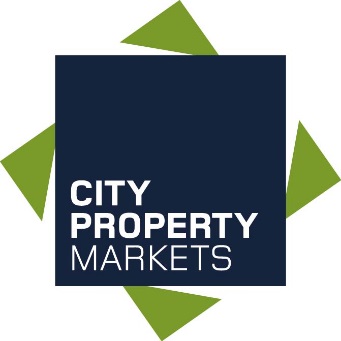 Privacy statement for booking space at the car boot sales and the retail or farmers markets operated by City Property Glasgow Markets division.        Who we are:City Markets is a trading division of City Property (Glasgow) LLP, a Limited Liability Partnership registered in Scotland (Registration Number SO302223). Its head office is at 229 George Street, Glasgow G1 1QU. You can contact the Council family’s Data Protection Officer by post at: City Chambers, George Square, Glasgow G2 1DU or by email at: dataprotection@glasgow.gov.uk and by telephone on 0141 287 1055. Why do we need your personal information and what do we do with it?You are giving us your personal information in order to book space at the car boot sales, retail or farmers markets managed by City Property Glasgow Markets division. We will also use your information to verify your identity where required, contact you by post, email or telephone and to maintain our records.  Legal basis for using your information:You can find more details about City Property Markets at the website www.citypropertymarkets.co.uk. The Legal basis for processing your personal information is that it is necessary for the performance of a contract (or to take steps to enter into such a contract with you).Who do we share your information with?City Property Markets reserves the right to check the information you have provided for accuracy and in the detection or prevention of fraud. This may involve data matching exercises where we compare different sets of data which we hold for unusual matches or discrepancies; this may also include matching data with external data sources such as information held by credit reference agencies. We will also generally comply with requests for specific information from regulatory and law enforcement bodies where this is necessary and proportionate.  Information is also analysed internally in order to provide management information, inform service delivery reform and similar purposes.  The main organisations we share information with are as follows: •           The Glasgow City Council Family•            Police Scotland and other criminal investigations agencies•            Department of Work and Pensions•            HMRC• 	 Trading Standards•            Scottish Public Services Ombudsman•            The UK Information CommissionerHow long do we keep your information for?We only keep your personal information for the minimum period amount of time necessary.  Sometimes this time period is set out in the law, but in most cases it is based on the business need.  We maintain a records retention and disposal schedule which sets out how long we hold different types of information for.   You can view this on our website at www.citypropertyglasgow.co.uk or you can request a hard copy from the contact address stated above.Your rights under data protection law:access to your information – you have the right to request a copy of the personal information that we hold about you. correcting your information – we want to make sure that your personal information is accurate, complete and up to date. Therefore you may ask us to correct any personal information about you that you believe does not meet these standards.Deletion of your information – you have the right to ask us to delete personal information about you where:you think that we no longer need to hold the information for the purposes for which it was originally obtainedyou have a genuine objection to our use of your personal information – see Objecting to how we may use your information belowour use of your personal information is contrary to law or our other legal obligations.Objecting to how we may use your information – You have the right at any time to tell us to stop using your personal information for direct marketing purposes.  Restricting how we may use your information – in some cases, you may ask us to restrict how we use your personal information.  This right might apply, for example, where we are checking the accuracy of personal information that we hold about you or we are assessing the objection you have made to our use of your information.  This right might also apply if we no longer have a basis for using your personal information but you don't want us to delete the data.  Where this right is realistically applied will mean that we may only use the relevant personal information with your consent, for legal claims or where there are other public interest grounds to do so.Please contact us as stated above if you wish to exercise any of these rights.Information you have given us about other people:If you have provided anyone else’s details please make sure that you have told them that you have given their information to City Property Markets.  We will only use this information if it is necessary for us to do so in order to enter into a contract with you.Complaints:We aim to directly resolve all complaints about how we handle personal information. If your complaint is about how we have handled your personal information, you can contact the Council’s Data Protection Officer by email at dataprotection@glasgow.gov.uk or by telephone on 0141 287 1055.However, you also have the right to lodge a complaint about data protection matters with the Information Commissioner's Office, who can be contacted by post at:  Information Commissioner's Office, Wycliffe House, Water Lane, Wilmslow, Cheshire, SK9 5AF. By phone on 0303 123 1113 (local rate) or 01625 545 745. Visit their website for more information at- https://ico.org.uk/concernsIf your complaint is not about a data protection matter you can find details on how to make a complaint on our website at www.citypropertyglasgow.co.uk.